1.pielikums Ādažu novadā spēkā esošoDetālplānojumu izvērtēšana un kritērijiTeritorijas attīstības plānošanas likuma (turpmāk – TAPL) Pārejas noteikumu 10.1 punktā noteikts, ka līdz 2023. gada 1. jūnijam pašvaldības normatīvajā aktā par teritorijas attīstības plānošanas dokumentu izstrādi noteiktajā kārtībā nodrošina šo pārejas noteikumu 10. punktā noteiktajā kārtībā apstiprināto detālplānojumu atbilstību šā likuma 29. pantam. Saskaņā ar TAPL Pārejas noteikumu 10.punktu spēkā ir detālplānojumi, kas:1) apstiprināti ar pašvaldības saistošajiem noteikumiem;2) izstrādāti šo pārejas noteikumu 9.punktā noteiktajā kārtībā: Detālplānojumi, kuru izstrāde uzsākta pirms šā likuma spēkā stāšanās, pabeidzami atbilstoši to normatīvo aktu prasībām, kuri bija spēkā detālplānojumu izstrādes uzsākšanas dienā, bet ne vēlāk kā līdz 2012.gada 31.decembrim.TAPL 29.pants. Detālplānojuma apstiprināšana:Vietējā pašvaldība detālplānojumu apstiprina ar vispārīgo administratīvo aktu, attiecinot to uz zemes vienību, un tas stājas spēkā pēc paziņošanas. Detālplānojums ir spēkā, līdz to atceļ vai atzīst par spēku zaudējušu. Detālplānojums zaudē spēku arī tad, ja ir beidzies termiņš, kurā bija jāuzsāk tā īstenošana, un gada laikā pēc šā termiņa izbeigšanās tas nav pagarināts. Vispārīgo administratīvo aktu, ar kuru apstiprināts detālpānojums, vietējā pašvaldība nosūta publicēšanai oficiālajā izdevumā "Latvijas Vēstnesis", izmantojot teritorijas attīstības plānošanas informācijas sistēmu un ietverot šajā administratīvajā aktā hipersaiti ar unikālo identifikatoru uz ģeoportālā pieejamo apstiprinātā detālplānojuma interaktīvo grafisko daļu, kas ir šā administratīvā akta neatņemama sastāvdaļa. TAPL Pārejas noteikumu 14.punktā noteikts, ka līdz 2015.gada 31.decembrim spēkā esošos teritorijas attīstības plānošanas dokumentus vietējās pašvaldības ievieto teritorijas attīstības plānošanas informācijas sistēmā.Līdz ar to nepieciešams izvērtēt visus Ādažu novadā spēkā esošos detālplānojumus un pieņemt lēmumus par to atcelšanu vai atstāšanu spēkā, izstrādes turpināšanu vai apturēšanu.Esošā situācijaĀdažu novadā kopā 2022.gada septembrī ir 228 spēkā esoši detālplānojumi, to skaits ir mainīgs – ik mēnesi var tikt pieņemti lēmumi par atcelšanu, atcelšanu daļā, apstiprināšanu, grozījumiem.No šiem 228 detālplānojumiem 132 ir Ādažu pilsētas un pagasta teritorijā, 96 Carnikavas pagasta teritorijā.Izvērtēšana2022.gadā uzsākta visu spēkā esošo detālplānojumu izvērtēšana, darbus iedalot vairākos posmos:1) darba uzdevumā noteiktā īstenošana, t.sk. zemes vienību sadale, plānotās infrastruktūras un apbūves izveidošana;2) integrēšana un atbilstība teritorijas plānojumam;3) esamības konstatēšana Teritorijas attīstības plānošanas sistēmā (TAPIS) un dokumentu pieejamība portālā ĢeoLatvija.lv, sistēmā neesošo detālplānojumu sagatavošana publicēšanai un publicēšana;4) publikācijas esamība “Latvijas Vēstnesī”;5) administratīvā līguma esamība;6) jaunizveidotajām zemes vienībām piešķirtas adreses;7) izsniegtas būvatļaujas plānotajai būvniecībai;8) priekšlikumu sagatavošana par turpmāko statusu;8) lēmumu sagatavošana un pieņemšana par detālplānojumu atcelšanu;9) spēkā esošo detālplānojumu pārapstiprināšana ar vispārīgo administratīvo aktu;10) aktuāla saraksta ar spēkā esošiem detālplānojumiem sagatavošana ieļaušanai jaunajā teritorijas plānojumā.Līdz 2022.gada 11.oktobrim ir veikti 1.-4.punktā minētie izvērtēšanas darbi šādā apjomā:ProblēmasCarnikavas pagasta detālplānojumi, kas apstiprināti līdz 2016.gadam, nav tikuši publicēti TAPIS sistēmā līdz 2015.gada 31.decembrim kā noteikts TAPL un, lai to paveiktu, nepieciešama Grafiskās daļas ģeotelpisko datu konvertēšana uz PDF formātu, ja tie pieejami vektordatu formātā vai skenēšana, tai skaitā lielai daļai lielformāta skenēšana, kas nav pieejama pašvaldībā. Ja detālplānojumu teksta dokumenti – lēmumi, Paskaidrojuma raksts, Teritorijas izmantošanas un apbūves noteikumi nav pieejami elektroniski, tie jāskenē. Detālplānojuma publicēšanai TAPIS jāizveido digitāla plānojuma robeža, kas bieži ir problemātiski, jo situācija dabā un īpašumu robežas mainījušās. TAPIS jāievieto visi spēkā esošie tur nepublicētie detālplānojumi.TAPIS sistēmā nav ievietoti vairāki pēc 2016.gada 1.janvāra apstiprināti detālplānojumi – 3 Carnikavas pagastā un 2 Ādažu pilsētā un pagastā (iesākti, bet nav pabeigti procesi), viens Carnikavas pagastā nav publicēts oficiālajā izdevumā “Latvijas Vēstnesis” un līdz ar to nav stājies spēkā.Ja TAPIS ievietotā informācija nav pilnīga, tā ir maldinoša.No 2021.gada 1.janvāra saskaņā ar TAPL detālplānojumu vispārīgo administratīvo aktu publicēšana “Latvijas Vēstnesī” tiek veikta automātiski, izmantojot TAPIS, tātad arī lēmumus par detālplānojumu atcelšanu nevar nopublicēt “Latvijas Vēstnesī”, ja detālplānojums nav iepriekš publicēts TAPIS.Turpmākā rīcībaPēc detālplānojumu izvērtēšanas 1.-4.posma pabeigšanas būs nepieciešama plašāka pašvaldības struktūrvienību un speciālistu iesaiste:Būvatļauju atlase no BIS;Detālplānojuma teritorijas aktuālā adrešu informācija (Adrešu reģistrs);Administratīvo līgumu esamības konstatēšana un izvērtējums;Priekšlikumu sagatavošana detālplānojumu statusam un attiecīgu dokumentu sagatavošana un pieņemšana (atcelt, pārapstiprināt, apturēt izstrādi, atstāt spēkā).Plānotais laiks visu izvērtēšanas posmu veikšanai – 12 mēneši.Tabula Izvērtēšanas kritēriji (kas apstiprināti ar SN ir jāatceļ, jāintegrē teritorijas plānojumā plānā vai jāpārapstiprina ar administrtaīvo aktu) 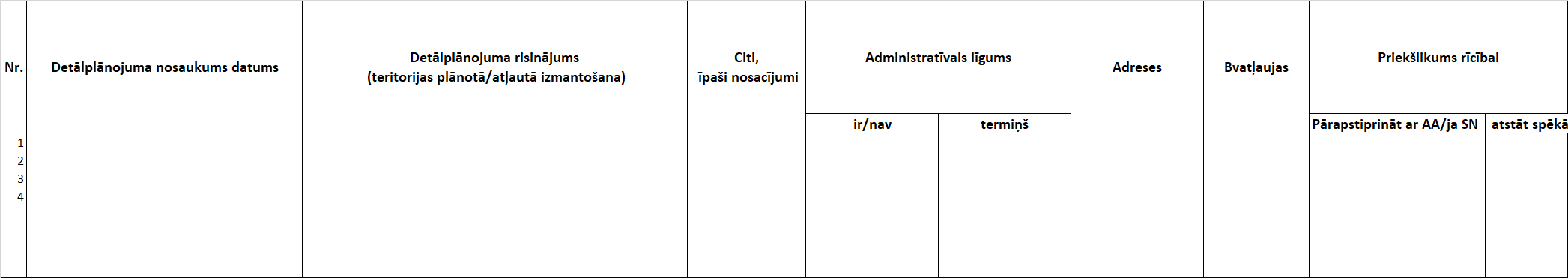 TeritorijaSpēkā esošo detālplānojumu skaitsPieejami TAPIS un ĢeoLatvija.lvDetālplānojumu skaits, kuriem izvērtēti 1.-4.posmos minētie kritēriji Ādažu pilsēta un pagasts132130132Carnikavas pagasts963559